lMADONAS NOVADA PAŠVALDĪBA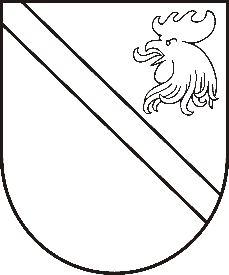 Reģ. Nr. 90000054572Saieta laukums 1, Madona, Madonas novads, LV-4801 t. 64860090, e-pasts: dome@madona.lv ___________________________________________________________________________MADONAS NOVADA PAŠVALDĪBAS DOMESLĒMUMSMadonā2020.gada 17.februārī									       Nr.72									       (protokols Nr.4, 18.p.)Par Madonas novada pašvaldības bērnu un jauniešu nometņu projektu konkursa - 2020 nolikuma apstiprināšanuIzskatījusi Izglītības nodaļas sagatavoto bērnu un jauniešu nometņu projektu konkursa nolikuma projektu, kas nosaka kārtību, kādā tiek iesniegti, izvērtēti bērnu un jauniešu vasaras nometņu projektu pieteikumi konkursam, lai pretendētu uz finansiālu atbalstu nometņu organizēšanai. Konkursa mērķi ir veicināt un finansiāli atbalstīt bērnu un jauniešu saturīgu un lietderīgu brīvā laika pavadīšanu skolēnu brīvdienās, sekmēt jaunu zināšanu un prasmju apguvi, radošās un individuālās pašizpausmes, kā arī veselīgu dzīvesveidu.Noklausījusies sniegto informāciju, ņemot vērā 13.02.2020. Izglītības un jaunatnes lietu komitejas priekšlikumu un 17.02.2020. Finanšu un attīstības komitejas atzinumu, atklāti balsojot: PAR – 12 (Agris Lungevičs, Zigfrīds Gora, Ivars Miķelsons, Andrejs Ceļapīters, Andris Dombrovskis, Antra Gotlaufa, Artūrs Grandāns, Gunārs Ikaunieks, Andris Sakne, Rihards Saulītis, Aleksandrs Šrubs, Gatis Teilis), PRET – NAV, ATTURAS – NAV, Madonas novada pašvaldības dome NOLEMJ:Apstiprināt Madonas novada pašvaldības bērnu un jauniešu nometņu projektu konkursa -2020 nolikumu.Pielikumā: Madonas novada pašvaldības bērnu un jauniešu nometņu projektu konkursa - 2020 nolikums.Domes priekšsēdētājs								          A.LungevičsS.Seržāne 64860562